Употребление предлогов ‘par’ и ‘de’ в пассивной формеЕсли косвенное дополнение является непосредственным активным источником действия, употребляется предлог par:L'Université de Moscou a été fondée par Lomonossov.Предлог de употребляется:глаголам, выражающим различные чувства, например: aimer, adorer, détester, mépriser, apprécier, estimer, respecter, connaître, savoir, oublier и т.д.:Cet étudiant est aimé et respecté de tous ses camarades.После глаголов couvrir, entourer, planter, orner, charger, remplir, border, suivre, accompagner и некоторых других, если косвенное дополнение не является непосредственным источником действия:Les rues sont couvertes de neige.
La maison était ornée de colonnes.НО! Перед действительным источником действия употребляется предлог par:La scène a été ornée de fleurs et de drapeaux par les élèves.Примечание: после глаголов, требующих перед косвенным дополнением предлога de, частичный артикль и неопределенный артикль множественного числа опускаются:Les arbres sont couverts de neige.
Les tables sont couvertes de nappes blanches.
La table est couverte d'une nappe.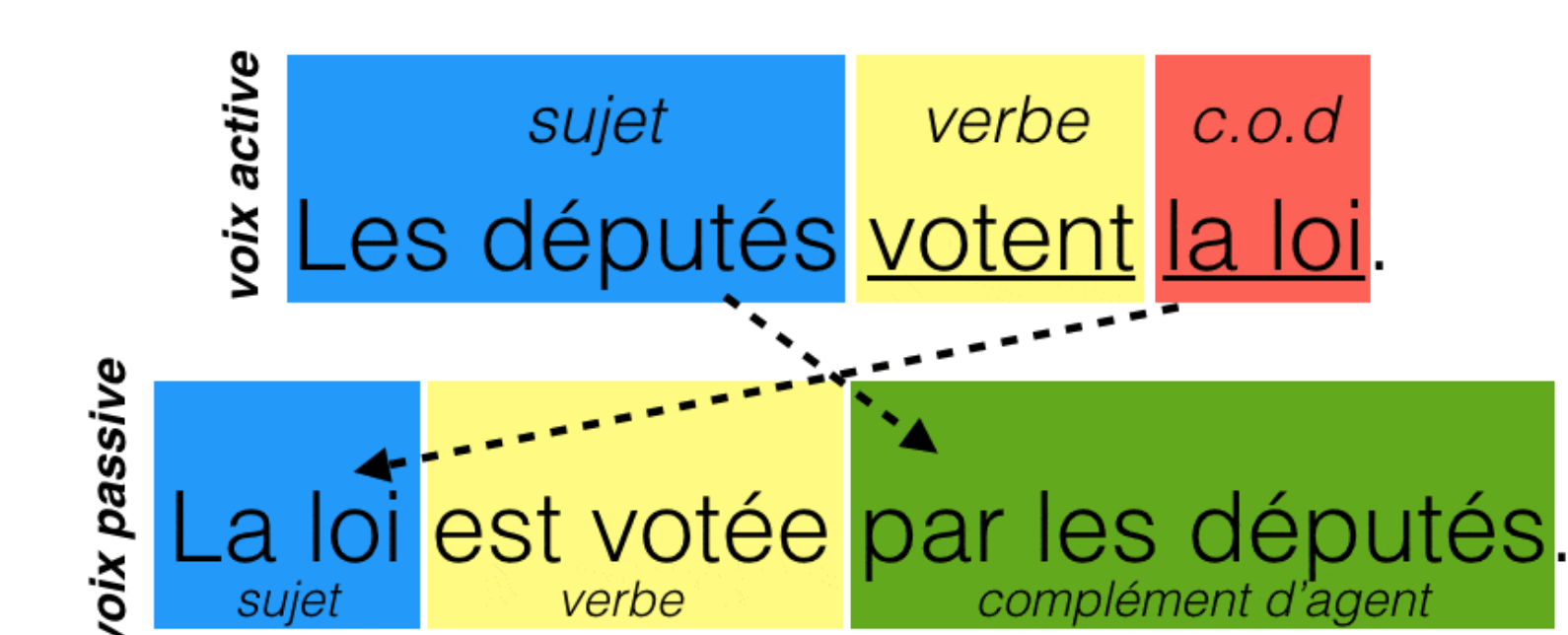 1. Les enfants ramassent les fruits. 2. Julie a lancé une balle 3. Solène décrochera le téléphone. 4. Le chat avait mangé toute la nourriture. 5. Le gendarme donna une amende 6. Ma mère posait une tasse dans la cuisine. 7. Marion mangerait un sandwich. 8. Le journaliste aurait publié un article.9. Une foule de touriste vient de submerger la ville.10. On va bien vendre ces journaux La méthode a été expliquée dans le manuel. La malade serait suivie par un médecinDes mesures vont être prises pour corriger la situation. Le professeur sera informé de la raison de leur absence. Ces enfants sont valorisés par leur grand frère. Le recteur était élu pour cinq ansLe gagnant avait été choisi par le jury. Les touristes fussent arrêtés à l’arrêt du bus. Deux œuvres viennent d’être jouées dans plusieurs langues. Les livres sont tenus par le comptableCette route a été construite par des experts.Cette route est bordée d'arbres.Cette maison a été décorée par Paul.Paul est aimé de tous.La maison est entourée d'une magnifique pelouse.La pelouse est couverte de fleurs.Les fleurs ont été plantées par Paul.Le film sera suivi d'un débat.J'ai été poursuivi(e) par quelqu'un.Je suis oubliée de tous mes amis !9ш8Выход из-под контроля, срыв чиновникаLe dérapage d’un fonctionnaireЗакрытие предприятияLa fermeture de l’entrepriseОбилие дождейL’abondance des pluiesОбеспокоенность избирателейL’inquiétude des électeursСнисхождение присяжныхL’indulgence des jurésПотеря властиLa perte du pouvoirУтверждение (заявление) избирательных правLa déclaration des droits de voteПотрясения в индустрии образованияLe bouleversement dans l’industrie de l’enseignementПриближение президентских выборовLe rapprochement des élections présidentiellesПокупка заводовL’achat des usinesОкончание забастовкиLa fin des grèvesРост налоговL’agrandissement des impôtsПоявление новых уликL’apparition de nouveaux indicesНачало манифестацийLe commencement des manifestationsЗаморозка кредитовLe gel des crédits 